.Intro: 48 countsTag / Restart : At walls 3 and 6, do the first 28 counts of the dance and change counts 29 to 32 to Restart the dance[29-32] : JAZZ BOX WITH ¼ TURN LCross LF over RF (29), Make ¼ turn L stepping RF backward (30),Step LF to L (31), Touch RF next to LF (32)[1 – 8] Step, Hold, Rock Back, Step, Hold, Rock Back[9 – 16] Grapevine, Step ¼ turn, Step, Scuff[17 – 24] Step, Hold, Step ½ turn, Step, Hold, Full Turn[25 – 32] Step Scuff x2, Out Out on Heels, In, Touch[33 – 40] Step Flick x2, Vine with ¼ turn, Kick[41 – 48] Step Kick x2, Coaster Step, Step[49 – 56]  ¼ turn Step, Touch, Step, Kick, Vine with ¼ turn, Hitch[56 – 64]  Step Bwd, Touch, Step Fwd, Touch, Cross, ¼ turn Step x2, CrossGuillaume Richard: cowboy_gs@hotmail.frColorful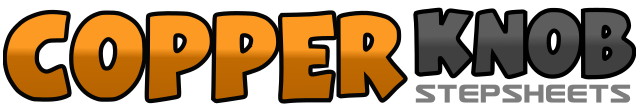 .......Count:64Wall:2Level:Intermediate.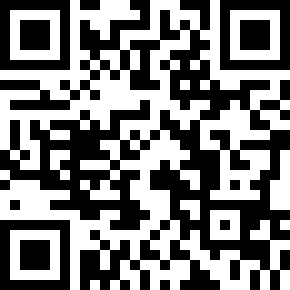 Choreographer:Guillaume Richard (FR) - October 2019Guillaume Richard (FR) - October 2019Guillaume Richard (FR) - October 2019Guillaume Richard (FR) - October 2019Guillaume Richard (FR) - October 2019.Music:Colorful - Jukebox the Ghost : (Album: Breakthrough, music from & inspired by the motion picture)Colorful - Jukebox the Ghost : (Album: Breakthrough, music from & inspired by the motion picture)Colorful - Jukebox the Ghost : (Album: Breakthrough, music from & inspired by the motion picture)Colorful - Jukebox the Ghost : (Album: Breakthrough, music from & inspired by the motion picture)Colorful - Jukebox the Ghost : (Album: Breakthrough, music from & inspired by the motion picture)........1-2Step RF to R (1), Hold (2) 12:003-4Cross LF behind RF (3), Recover on RF (4) 12:005-6Step LF to L (5), Hold (6) 12:007-8Cross RF behind LF (7), Recover on LF (8) 12:001-2Step RF to R (1), Cross LF behind RF (2) 12:003-4Step RF to R (3), Cross LF over RF (4) 12:005-6Step RF to R (5), Make ¼ turn L stepping on LF (6) 9:007-8Step RF forward (7), Scuff LF (8) 9:001-2Step LF forward (1), Hold (2) 9:003-4Step RF forward (3), Make ½ turn L stepping on LF (4) 3:005-6Step RF forward (5), Hold (6) 3:007-8Make ½ turn R stepping LF backward (7), Make ½ turn R stepping RF forward (8) 3:001-2Step LF forward (1), Scuff RF (2) 3:003-4Step RF forward (3), Scuff LF (4) 3:005-6Step forward on L heel in L diagonal (5), Step forward on R heel in R diagonal (6) 3:007-8Step LF backward (7), Touch R toes next to LF (8) 3:001-2Step RF to R (1), Flick LF behind R leg (2) 3:003-4Step LF to L (3), Flick RF behind L leg (4) 3:005-6Step RF to R (5), Cross LF behind RF (6) 3:007-8Make ¼ turn R stepping RF forward (7), Kick LF forward (8) 6:001-2Step LF backward (1), Kick RF forward (2) 6:003-4Step RF backward (3), Kick LF forward (4) 6:005-6Step LF backward (5), Step RF next to LF (6) 6:007-8Step LF forward (7), Step RF forward (8) 6:001-2Make ¼ turn R stepping LF to L (1), Touch Rf next to LF (2) 9:003-4Step RF to R (3), Kick LF in L diagonal (4) 9:005-6Cross LF behind RF (5), Make ¼ turn R stepping RF forward (6) 12:007-8Step LF forward (7), Hitch R knee forward (8) 12:001-2Step RF backward (1), Touch LF to L (2) 12:003-4Step LF forward (3), Touch RF to R (4) 12:005-6Cross RF over LF (5), Make ¼ turn R stepping LF backward (6) 3:007-8Make ¼ turn R stepping RF to R (7), Cross LF over RF (8) 6:00